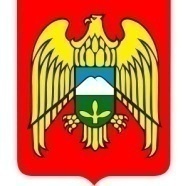 МЕСТНАЯ АДМИНИСТРАЦИЯ ГОРОДСКОГО ПОСЕЛЕНИЯ ЗАЛУКОКОАЖЕ ЗОЛЬСКОГО МУНИЦИПАЛЬНОГО РАЙОНА КАБАРДИНО-БАЛКАРСКОЙ РЕСПУБЛИКИКЪЭБЭРДЕЙ-БАЛЪКЪЭР РЕСПУБЛИКЭМ И ДЗЭЛЫКЪУЭ МУНИЦИПАЛЬНЭ КУЕЙМ ЩЫЩ ДЗЭЛЫКЪУЭКЪУАЖЭ  КЪАЛЭ ЖЫЛАГЪУЭМ И  ЩIЫПIЭ АДМИНИСТРАЦЭКЪАБАРТЫ-МАЛКЪАР РЕСПУБЛИКАНЫ ЗОЛЬСК МУНИЦИПАЛЬНЫЙ  РАЙОНУНУ ЗАЛУКОКОАЖЕ ШАХАР ПОСЕЛЕНИЯСЫНЫ ЖЕР-ЖЕРЛИ АДМИНИСТРАЦИЯНЫ БАШЧЫСЫ361700,  Кабардино – Балкарская  Республика, Зольский район  п.Залукокоаже, ул. Калмыкова, 20                                                                                                                                  тел (86637) 4-15-62;  (86637) факс 4-11-88;         Zalukokoage @ kbr.ru                                                                                                                                                                                                    16.04.2019 г.                                                                                              ПОСТАНОВЛЕНИЕ № 107 УНАФЭ № 107                                   БЕГИМ № 107         Об утверждении перечня управляющих организаций для управления многоквартирным домом, в отношении которого собственниками помещений в многоквартирном доме не выбран способ управления таким домом или выбранный способ управления не реализован, не определена управляющая организация           В соответствии с Жилищным кодексом Российской Федерации, Федеральным законом от 06.10.2003 № 131-ФЗ «Об общих принципах организации местного самоуправления в Российской Федерации», постановлением Правительства Российской Федерации от 21.12.2018 № 1616 «Об утверждении Правил определения управляющей организации для управления многоквартирным домом, в отношении которого собственниками помещений в многоквартирном доме не выбран способ управления таким домом или выбранный способ управления не реализован, не определена управляющая организация, и о внесении изменений в некоторые акты Правительства Российской Федерации», постановлением местной администрации городского поселения Залукокоаже от 12.04.2019 № 105 «Об определении перечня управляющих организации для управления многоквартирным домом, в отношении которого собственниками помещений в многоквартирном доме не выбран способ управления таким домом или выбранный способ управления не реализован, не определена управляющая организация», местная администрация городского поселения ПОСТАНОВЛЯЕТ:             1. Утвердить прилагаемый перечень управляющих организаций для управления многоквартирным домом, расположенным на территории городского поселения Залукокоаже, в отношении которого собственниками помещений в многоквартирном доме не выбран способ управления таким домом или выбранный способ управления не реализован, не определена управляющая организация.             2. Отделу по вопросам жизнеобеспечения, агропромышленного комплекса и охраны окружающей среды г.п. Залукокоаже разместить утвержденный перечень в государственной информационной системе жилищно-коммунального хозяйства.             3. Разместить настоящее постановление на официальном сайте местной администрации г.п. Залукокоаже.             4.    Настоящее постановление вступает в силу со дня подписания.        5. Контроль за исполнением настоящего возложить на начальника отдела по вопросам жизнеобеспечения, агропромышленного комплекса и охраны окружающей среды Афаунову Э.А.Глава местной администрации  Г.п. Залукокоаже                                                                                      П.А. БжаховУтвержденаПостановлением местной администрацииг.п. Залукокоаже от 16.04.2019 г. № 107Перечень управляющих организацийдля управления многоквартирным домом, в отношении которого собственниками помещений в многоквартирном доме не выбран способ управления таким домом или выбранный способ управления не реализован, не определена управляющая организация№п/пНаименование управляющей организацииДата включения вперечень1 Муниципальное унитарное предприятие «Жилкомсервис»    ОГРН 1180726005350               12.04.2019 г.